В Новомосковске прошла весенняя Неделя Добра	С 18 апреля по 25 апреля 2015 года в России в девятнадцатый раз прошла ежегодная общероссийская добровольческая социальная акция Весенняя Неделя Добра. Главное в акции - пробудить желание помогать, заботиться, думать о других. А тем, кто оказался в трудной жизненной ситуации, почувствовать, что они не одиноки, о них помнят, беспокоятся.Помогать можно по - разному. Когда - добрым словом и теплой эмоциональной поддержкой, а когда и добрым делом. Государственное учреждение социального обслуживания населения Тульской области «Территориальный центр социальной помощи семье и детям» провело ряд благотворительных акций, такие как: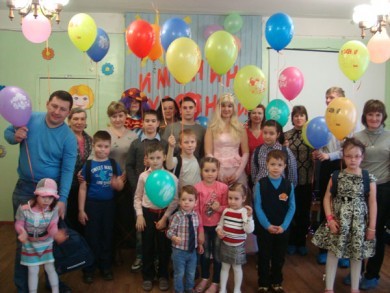 - благотворительная акция с компанией ООО «Проктер энд Гэмбл - Новомосковск» и Фондом продовольствия «Русь» для двух многодетных семей и малоимущих семей, воспитывающих детей - инвалидов (56 семей получили стиральный порошок и влажные салфетки «Pampers»);- благотворительная акция с магазином «У Палыча» для семей, находящихся в социально опасном положении и семей, нуждающихся в социальном сопровождении (89 семей получили Пасхальные куличи).	В МБУК «Городской Дворец культуры» 18 апреля был проведен благотворительный вечер «Дети помогают детям» в поддержку семей, воспитывающих детей - инвалидов. Присутствующими на благотворительном вечере собраны денежные средства в сумме более 58 тыс. рублей, которые были переданы в две семьи.Также был проведен и еще целый ряд мероприятий:- две выездные мобильные бригады в отдаленные населенные пункты (д. Холтобино и п. Красный Богатырь - 5 семей получили социально- экономическую помощь в виде продуктовых наборов, одежды, развивающих игр, канцелярских наборов);- «Именины - чудесный праздник» для семей, воспитывающих детей - инвалидов (20 детей);- благотворительный Фестиваль творчества детей, оказавшихся в трудной жизненной ситуации «Пасха глазами детей» с Новомосковским благочинием Тульской Епархией Русской Православной Церкви (51 ребенок);- развлекательно-игровая программа организованная Новомосковской детской общественной организацией «Дон» для детей из семей, находящихся в трудной жизненной ситуации (20 детей).В Весенней Недели Добра 243 семьи получили помощь на общую сумму более 181 тысячи рублей.	Весенняя Неделя Добра в ГУСОН ТО «ТЦСПСиД Новомосковского района» завершилась, но хочется верить, что желание творить добро и бескорыстно помогать людям останется в наших сердцах, не на десять, а на все 365 дней в году, которые будут наполнены радостными и добрыми делами. Люди, которым нужна помощь, не должны оставаться без внимания. Большое спасибо всем, кто откликнулся, помог и поддержал в этом хорошем деле.